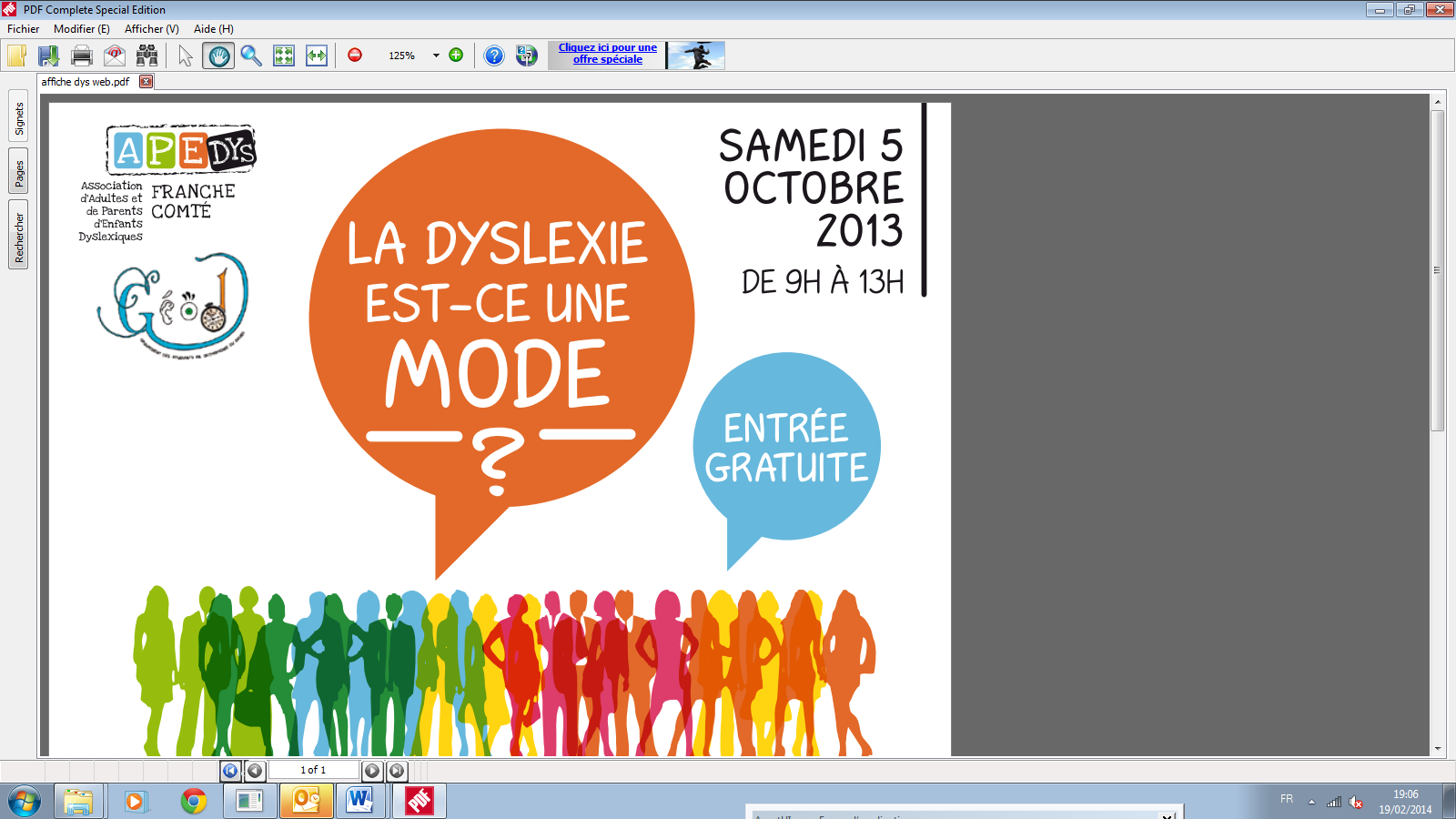 Soirée conférence dyslexie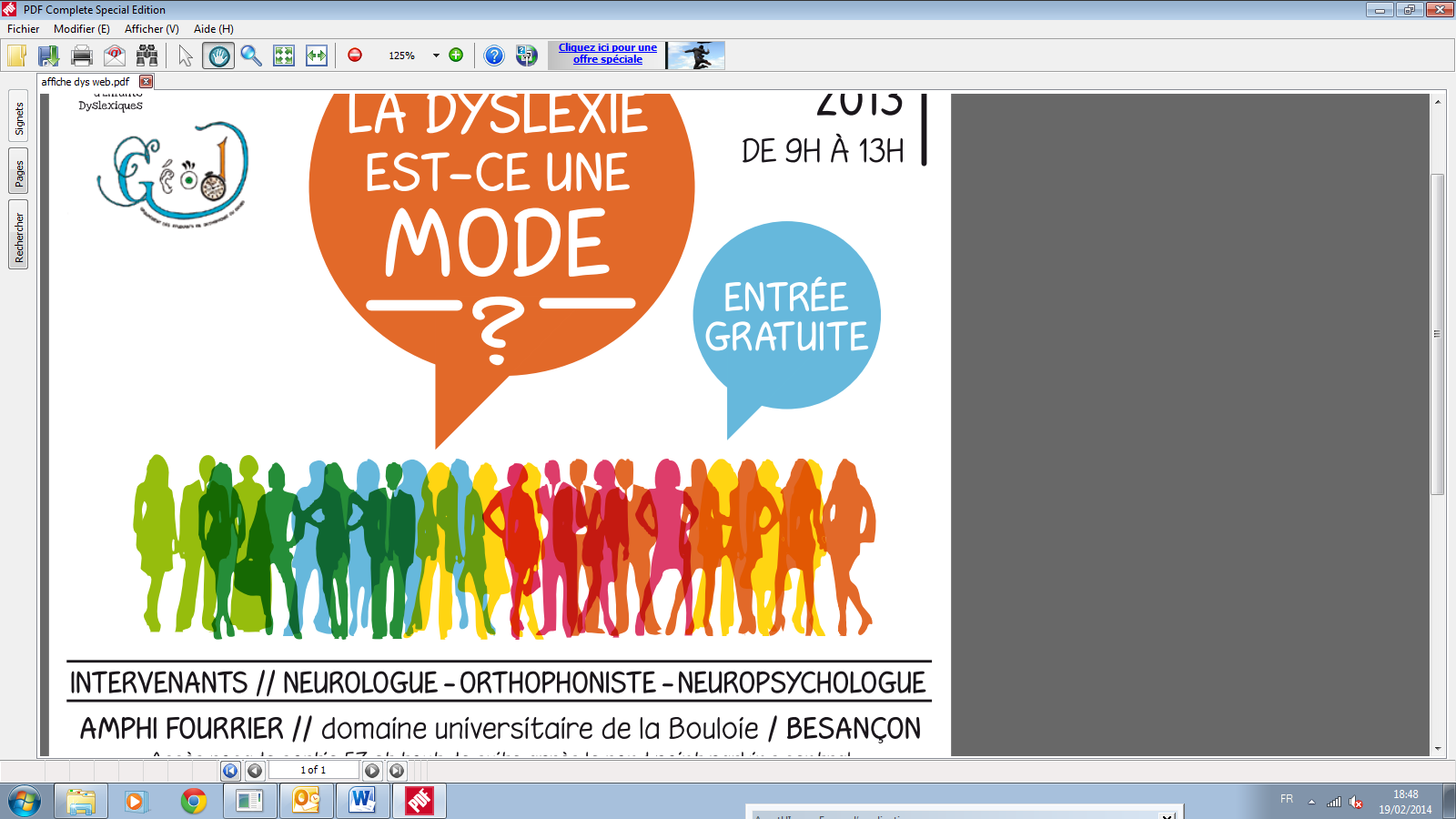 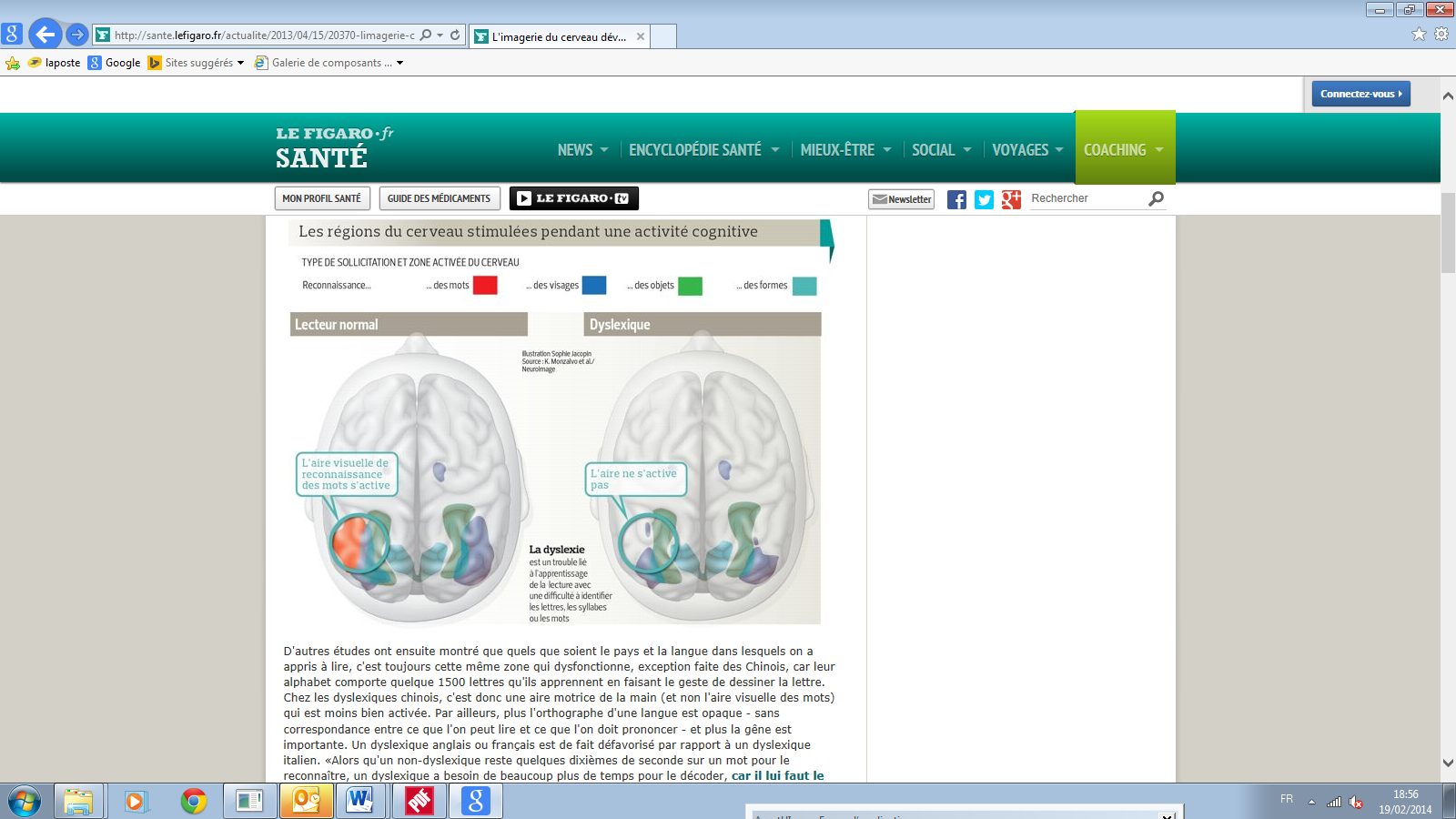 